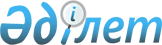 "Қазақстан Республикасының кейбір заңнамалық актілеріне жеке детективтік қызмет мәселелері бойынша өзгерістер мен толықтырулар енгізу туралы" Қазақстан Республикасы Заңының жобасы туралы. Ескерту. Жоба қайтарылып алынды - Қазақстан Республикасы Үкіметінің 2017 жылғы 30 маусымдағы № 404 қаулысыменҚазақстан Республикасы Үкіметінің 2013 жылғы 30 мамырдағы № 549 қаулысы.
      Ескерту. Жоба қайтарылып алынды – ҚР Үкіметінің 30.06.2017 № 404 қаулысымен.
      Қазақстан Республикасының Үкіметі ҚАУЛЫ ЕТЕДІ:
      "Қазақстан Республикасының кейбір заңнамалық актілеріне жеке детективтік қызмет мәселелері бойынша өзгерістер мен толықтырулар енгізу туралы" Қазақстан Республикасы Заңының жобасы Қазақстан Республикасының Парламенті Мәжілісінің қарауына енгізілсін.
      Жоба ҚАЗАҚСТАН РЕСПУБЛИКАСЫНЫҢ ЗАҢЫ
Қазақстан Республикасының кейбір заңнамалық актілеріне жеке детективтік қызмет мәселелері бойынша өзгерістер мен толықтырулар енгізу туралы
      1-бап. Қазақстан Республикасының мына заңнамалық актілеріне өзгерістер мен толықтырулар енгізілсін:
      1. 1997 жылғы 16 шілдедегі Қазақстан Республикасының Қылмыстық кодексіне (Қазақстан Республикасы Парламентінің Жаршысы, 1997 ж., № 15-16, 211-құжат; 1998 ж., № 16, 219-құжат; № 17-18, 225-құжат; 1999 ж., № 20, 721-құжат; № 21, 774-құжат; 2000 ж., № 6, 141-құжат; 2001 ж., № 8, 53, 54-құжаттар; 2002 ж., № 4, 32, 33-құжаттар; № 10, 106-құжат; № 17, 155-құжат; № 23-24, 192-құжат; 2003 ж., № 15, 137-құжат; № 18, 142-құжат; 2004 ж, № 5, 22-құжат; № 17, 97-құжат; № 23, 139-құжат; 2005 ж., № 13, 53-құжат; № 14, 58-құжат; № 21-22, 87-құжат; 2006 ж., № 2, 19-құжат; № 3, 22-құжат; № 5-6, 31-құжат; № 8, 45-құжат; № 12, 72-құжат; № 15, 92-құжат; 2007 ж., № 1, 2-құжат; № 4, 33-құжат; № 5-6, 40-құжат; № 9, 67-құжат; № 10, 69-құжат; № 17, 140-құжат; 2008 ж., № 12, 48-құжат; № 13-14, 58-құжат; № 17-18, 72-құжат; № 23, 114-құжат; № 24, 126-құжат; 2009 ж., № 6-7, 32-құжат; № 13-14, 63-құжат; № 15-16, 71, 73, 75-құжаттар; № 17, 82, 83-құжаттар; № 24, 121, 122, 125, 127, 128, 130-құжаттар; 2010 ж., № 1-2, 5-құжат; № 7, 28, 32-құжаттар; № 11, 59-құжат; № 15, 71-құжат; № 20-21, 119-құжат; № 22, 130-құжат; № 24, 149-құжат; 2011 ж., № 1, 9-құжат; № 2, 19, 28-құжаттар; № 19, 145-құжат; № 20, 158-құжат; № 21, 161, 196-құжаттар; 2012 ж., № 1, 5-құжат; № 2, 13-құжат; № 3, 26, 27-құжаттар; № 4, 30-құжат; № 5, 35, 36-құжаттар; № 10, 77-құжат; № 12, 84-құжат; 2013 ж., № 1, 2-құжат; № 4, 21-құжат):
      мынадай мазмұндағы 229-1-баппен толықтырылсын:
      "229-1-бап. Жеке детективтердің өз өкілеттіктерін теріс пайдалануы
      1. Жеке детективтің басқа тұлғаларға зиян келтіру мақсатында өз құқықтарын өз қызметінің міндеттеріне қайшы пайдалануы, сол сияқты заңда көзделген міндеттері мен шектеулерді орындамауы, егер бұл әрекет жеке немесе заңды тұлғалардың құқықтары мен заңды мүдделеріне не қоғамның немесе мемлекеттің заңмен қорғалатын мүдделеріне елеулі зиян келтірсе -
      бір мың айлық есептік көрсеткіш мөлшерінде айыппұл салуға, не бір жүз сексен сағаттан екі жүз қырық сағатқа дейінгі мерзімге қоғамдық жұмыстарға тартуға, не бір жылдан екі жылға дейінгі мерзімге түзеу жұмыстарына, не үш жылға дейінгі мерзімге белгілі бір лауазымдарды атқару немесе белгілі қызметпен айналысу құқығынан айыра отырып, екі жылға дейінгі мерзімге бас бостандығын шектеуге немесе үш жылға дейінгі мерзімге бас бостандығынан айыруға жазаланады.
      2. Ауыр зардаптарға әкеп соққан нақ сол әрекет -
      бес жылға дейінгі мерзімге белгілі бір лауазымдарды атқару немесе белгілі бір қызметпен айналысу құқығынан айыра отырып, жеті жылға дейінгі мерзімге бас бостандығынан айыруға жазаланады.".
      2. 2001 жылғы 30 қаңтардағы Қазақстан Республикасының Әкімшілік құқық бұзушылық туралы кодексіне (Қазақстан Республикасы Парламентінің Жаршысы, 2001 ж., № 5-6, 24-құжат; № 17-18, 241-құжат; № 21-22, 281-құжат; 2002 ж., № 4, 33-құжат; № 17, 155-құжат; 2003 ж., № 1-2, 3-құжат; № 4, 25-құжат; № 5, 30-құжат; № 11, 56, 64, 68-құжаттар; № 14, 109-құжат; № 15, 122, 139-құжаттар; № 18, 142-құжат; № 21-22, 160-құжат; № 23, 171-құжат; 2004 ж., № 6, 42-құжат; № 10, 55-құжат; № 15, 86-құжат; № 17, 97-құжат; № 23, 139, 140-құжаттар; № 24, 153-құжат; 2005 ж., № 5, 5-құжат; № 7-8, 19-құжат; № 9, 26-құжат; № 13, 53-құжат; № 14, 58-құжат; № 17-18, 72-құжат; № 21-22, 86, 87-құжаттар; № 23, 104-құжат; 2006 ж., № 1, 5-құжат; № 2, 19, 20-құжаттар; № 3, 22-құжат; № 5-6, 31-құжат; № 8, 45-құжат; № 10, 52-құжат; № 11, 55-құжат; № 12, 72, 77-құжаттар; № 13, 85, 86-құжаттар; № 15, 92, 95-құжаттар; № 16, 98, 102-құжаттар; № 23, 141-құжат; 2007 ж., № 1, 4-құжат; № 2, 16, 18-құжаттар; № 3, 20, 23-құжаттар; № 4, 28, 33-құжаттар; № 5-6, 40-құжат; № 9, 67-құжат; № 10, 69-құжат; № 12, 88-құжат; № 13, 99-құжат; № 15, 106-құжат; № 16, 131-құжат; № 17, 136, 139, 140-құжаттар; № 18, 143, 144-құжаттар; № 19, 146, 147-құжаттар; № 20, 152-құжат; № 24, 180-құжат; 2008 ж., № 6-7, 27-құжат; № 12, 48, 51-құжаттар; № 13-14, 54, 57, 58-құжаттар; № 15-16, 62-құжат; № 20, 88-құжат; № 21, 97-құжат; № 23, 114-құжат; № 24, 126, 128, 129-құжаттар; 2009 ж., № 2-3, 7, 21-құжаттар; № 9-10, 47, 48-құжаттар; № 13-14, 62, 63-құжаттар; № 15-16, 70, 72, 73, 74, 75, 76-құжаттар; № 17, 79, 80, 82-құжаттар; № 18, 84, 86-құжаттар; № 19, 88-құжат; № 23, 97, 115, 117-құжаттар; № 24, 121, 122, 125, 129, 130, 133, 134-құжаттар; 2010 ж., № 1-2, 1, 4, 5-құжаттар; № 5, 23-құжат; № 7, 28, 32-құжаттар; № 8, 41-құжат; № 9, 44-құжат; № 11, 58-құжат; № 13, 67-құжат; № 15, 71-құжат; № 17-18, 112, 114-құжаттар; № 20-21, 119-құжат; № 22, 128, 130-құжаттар; № 24, 146, 149-құжаттар; 2011 ж., № 1, 2, 3, 7, 9-құжаттар; № 2, 19, 25, 26, 28-құжаттар; № 3, 32-құжат; № 6, 50-құжат; № 8, 64-құжат; № 11, 102-құжат; № 12, 111-құжат; № 13, 115, 116-құжаттар; № 14, 117-құжат; № 16, 128, 129-құжаттар; № 17, 136-құжат; № 19, 145-құжат; № 21, 161-құжат; № 24, 196-құжат; 2012 ж., № 1, 5-құжат; № 2, 9, 11, 13, 14, 16-құжаттар; № 3, 21, 22, 25, 26, 27-құжаттар; № 4, 32-құжат; № 5, 35, 36-құжаттар; № 8, 64-құжат; № 10, 77-құжат; № 12, 84, 85-құжаттар; № 13, 91-құжат; № 14, 92, 93, 94-құжаттар; № 15, 97-құжат; № 20, 121-құжат; № 23-24, 125-құжат; 2013 ж., № 1, 2, 3-құжаттар; № 2, 9, 11, 13-құжаттар; № 4, 21-құжат):
      1) мынадай мазмұндағы 87-6-баппен толықтырылсын:
      "87-6-бап. Жеке детективтердің өз өкілеттіктерін теріс пайдалануы
      Жеке детективтің басқа тұлғаларға зиян келтіру мақсатында өз құқықтарын өз қызметінің міндеттеріне қайшы пайдалануы, сол сияқты заңда көзделген міндеттері мен шектеулерді орындамауы, егер бұл әрекетте қылмыстық жазаланатын әрекет белгілері болмаса -
      екі жүз айлық есептік көрсеткіш мөлшерінде айыппұл салуға әкеп соғады.";
      2) 636-баптың бірінші бөлігінің 1) тармақшасының екінші абзацы мынадай редакцияда жазылсын:
      "ішкі істер органдарының (79-1, 79-3, 79-4, 79-5, 79-6, 83-1, 85-3, 86, 86-1, 87-3, 87-4, 87-5, 87-6, 96, 111 - 117, 135-1, 136, 136-1, 136-2, 141-1, 143, 143-1, 147-1 (екінші бөлігі), 159, 162, 163 (үшінші және төртінші бөліктері), 163-2, 163-3, 163-4, 203, 234-1, 283 (бірінші және үшінші бөліктері), 298 (екінші және 2-1-бөліктері), 298-1 (екінші бөлігі), 306-2, 314, 317-1 (азаматтық және қызметтік қаруға және олардың патрондарына, есірткі құралдарының, психотроптық заттардың және прекурсорлардың, азаматтық пиротехникалық заттар мен олар қолданылған бұйымдардың айналымына байланысты химиялық өнімдерге қойылатын қауіпсіздік талаптарын бұзушылық бойынша), 318 - 321, 324-1, 330, 330-1 (екінші бөлігі), 331, 332, 334 (үшінші бөлігі), 335, 336, 336-1 (үшінші бөлігі), 336-2 (үшінші бөлігі), 336-3 (екінші бөлігі), 336-4 (екінші бөлігі), 338 (бірінші бөлігі), 338-1 (бірінші, екінші, оныншы және он бірінші бөліктері), 339, 340, 341 (екінші бөлігі), 344, 354-1, 355 - 357, 357-2, 362, 362-1, 363, 365, 366, 368, 368-1, 369 (екінші бөлігі), 370 (екінші бөлігі), 371 (екінші бөлігі), 372, 373, 374 (бірінші - төртінші бөліктері), 374-1, 380 (екінші бөлігі), 380-2, 388, 390 (екінші бөлігі), 391-1 (екінші және үшінші бөліктері), 394 (екінші, үшінші және төртінші бөліктері), 394-1, 396 (төртінші бөлігі), 446 (екінші бөлігі), 461 (3-1-бөлігі), 463 (екінші, үшінші бөліктері), 463-3 (бесінші бөлігі), 464-1 (бірінші және екінші бөліктері), 465 (екінші бөлігі), 466 (екінші бөлігі), 467, 468 (бірінші және екінші бөліктері), 468-1, 468-2, 469, 471 (1-2 және екінші бөліктері), 473 (үшінші бөлігі), 474, 474-1, 475, 477 (үшінші бөлігі), 484, 500 (екінші бөлігі), 501, 514 (461 - 471-баптарда көзделген құқық бұзушылықтар бөлігінде), 518, 521, 524 (461 - 471-баптарда көзделген құқық бұзушылықтар бөлігінде), 531-баптар);".
      3. "Салық және бюджетке төленетін басқа да міндетті төлемдер туралы" 2008 жылғы 10 желтоқсандағы Қазақстан Республикасының Кодексіне (Салық кодексі) (Қазақстан Республикасы Парламентінің Жаршысы, 2008 ж., № 22-І, 22-ІІ, 112-құжат; 2009 ж., № 2-3, 16, 18-құжаттар; № 13-14, 63-құжат; № 15-16, 74-құжат; № 17, 82-құжат; № 18, 84-құжат; № 23, 100-құжат; № 24, 134-құжат; 2010 ж., № 1-2, 5-құжат; № 5, 23-құжат; № 7, 28, 29-құжаттар; № 11, 58-құжат; № 15, 71-құжат; № 17-18, 112-құжат; № 22, 130, 132-құжаттар; № 24, 145, 146, 149-құжаттар; 2011 ж., № 1, 2, 3-құжаттар; № 2, 21, 25-құжаттар; № 4, 37-құжат; № 6, 50-құжат; № 11, 102-құжат; № 12, 111-құжат; № 13, 116-құжат; № 14, 117-құжат; № 15, 120-құжат; № 16, 128-құжат; № 20, 151-құжат; № 21, 161-құжат; № 24, 196-құжат; 2012 ж., № 1, 5-құжат; № 2, 11, 15-құжаттар; № 3, 21, 22, 25, 27-құжаттар; № 4, 32-құжат; № 5, 35-құжат; № 6, 43, 44-құжаттар; № 8, 64-құжат; № 10, 77-құжат; № 11, 80-құжат; № 13, 91-құжат; № 14, 92-құжат; № 15, 97-құжат; № 20, 121-құжат; № 23-24, 125-құжат; 2013 ж., № 1, 128-құжат; № 2, 7, 10-құжаттар; № 3, 15-құжат; № 4, 21-құжат):
      1) 428-баптың 4-тармағының 11) тармақшасындағы "қызметке қолданылмайды." деген сөздер "қызметке;" деген сөзбен ауыстырылып, мынадай мазмұндағы 12) тармақшамен толықтырылсын:
      "12) жеке детективтік қызметке қолданылмайды.";
      2) 471-бапта:
      кесте мынадай мазмұндағы 1.96-жолмен толықтырылсын:
      "
      ".
      4. "Лицензиялау туралы" 2007 жылғы 11 қаңтардағы Қазақстан Республикасының Заңына (Қазақстан Республикасы Парламентінің Жаршысы, 2007 ж., № 2, 10-құжат; № 20, 152-құжат; 2008 ж., № 20, 89-құжат; № 23, 114-құжат; № 24, 128, 129-құжаттар; 2009 ж., № 2-3, 16, 18-құжаттар; № 9-10, 47-құжат; № 13-14, 62, 63-құжаттар; № 17, 79, 81, 82-құжаттар; № 18, 84, 85-құжаттар; № 23, 100-құжат; № 24, 134-құжат; 2010 ж., № 1-2, 4-құжат; № 7, 28-құжат; № 15, 71-құжат; № 17-18, 111, 112-құжаттар; № 24, 146, 149-құжаттар; 2011 ж., № 1, 2-құжат; № 2, 21, 26-құжаттар; № 11, 102-құжат; № 12, 111-құжат; № 17, 136-құжат; № 24, 196-құжат; 2012 ж., № 2, 14-құжат; № 3, 25-құжат; № 12, 84-құжат; № 13, 91-құжат; № 15, 97-құжат; № 21-22, 124-құжат; 2013 ж., № 4, 21-құжат):
      27-бап мынадай мазмұндағы 11) тармақшамен толықтырылсын:
      "11) жеке детективтік қызмет.".
      5. "Қазақстан Республикасындағы мемлекеттік бақылау және қадағалау туралы" 2011 жылғы 6 қаңтардағы Қазақстан Республикасының Заңына (Қазақстан Республикасы Парламентінің Жаршысы, 2011 ж., № 1, 1-құжат; № 2, 26-құжат; № 11, 102-құжат; № 15, 120-құжат; 2012 ж., № 1, 5-құжат; № 2, 9, 14-құжаттар; № 3, 21, 25, 27-құжаттар; № 8, 64-құжат; № 10, 77-құжат; № 11, 80-құжат; № 13, 91-құжат; № 14, 92, 95-құжаттар; № 15, 97-құжат; № 20, 121-құжат; 2013 ж., № 2, 11-құжат):
      1) 16-баптың 6-1-тармағы екінші бөлігінің 4) тармақшасындағы "қызметіне байланысты бақылауды және қадағалауды жүзеге асыруға қолданылмайды." деген сөздер "қызметіне;" деген сөзбен ауыстырылып, мынадай мазмұндағы 5) тармақшамен толықтырылсын:
      "5) жеке детективтердің қызметіне байланысты бақылауды және қадағалауды жүзеге асыруға қолданылмайды.";
      2) көрсетілген Заңға қосымшада:
      1-тармақ мынадай мазмұндағы 74-1) тармақшамен толықтырылсын:
      74-1) жеке детективтік қызметке;".
      2-бап. Осы Заң алғашқы ресми жарияланғанынан кейін алты ай еткен соң қолданысқа енгізіледі.
					© 2012. Қазақстан Республикасы Әділет министрлігінің «Қазақстан Республикасының Заңнама және құқықтық ақпарат институты» ШЖҚ РМК
				
Қазақстан Республикасының
Премьер-Министрі
С. Ахметов
1.96
Жеке детективтік қызмет
6
Қазақстан Республикасының
Президенті